В рамках всероссийской межведомственной комплексной оперативно-профилактической операции «Дети России - 2022» 4 и 6 апреля на параллели 8-х классов прошли беседы, направленные  на осведомленность учащихся о последствиях употребления ПАВ. После просмотра видеофильма «Вред курения для здоровья подростков» врач кабинета профилактики Юрий Владимирович Рычагов ответил на вопросы ребят о вреде электронных сигарет, рассказал о последствиях употребления для здоровья.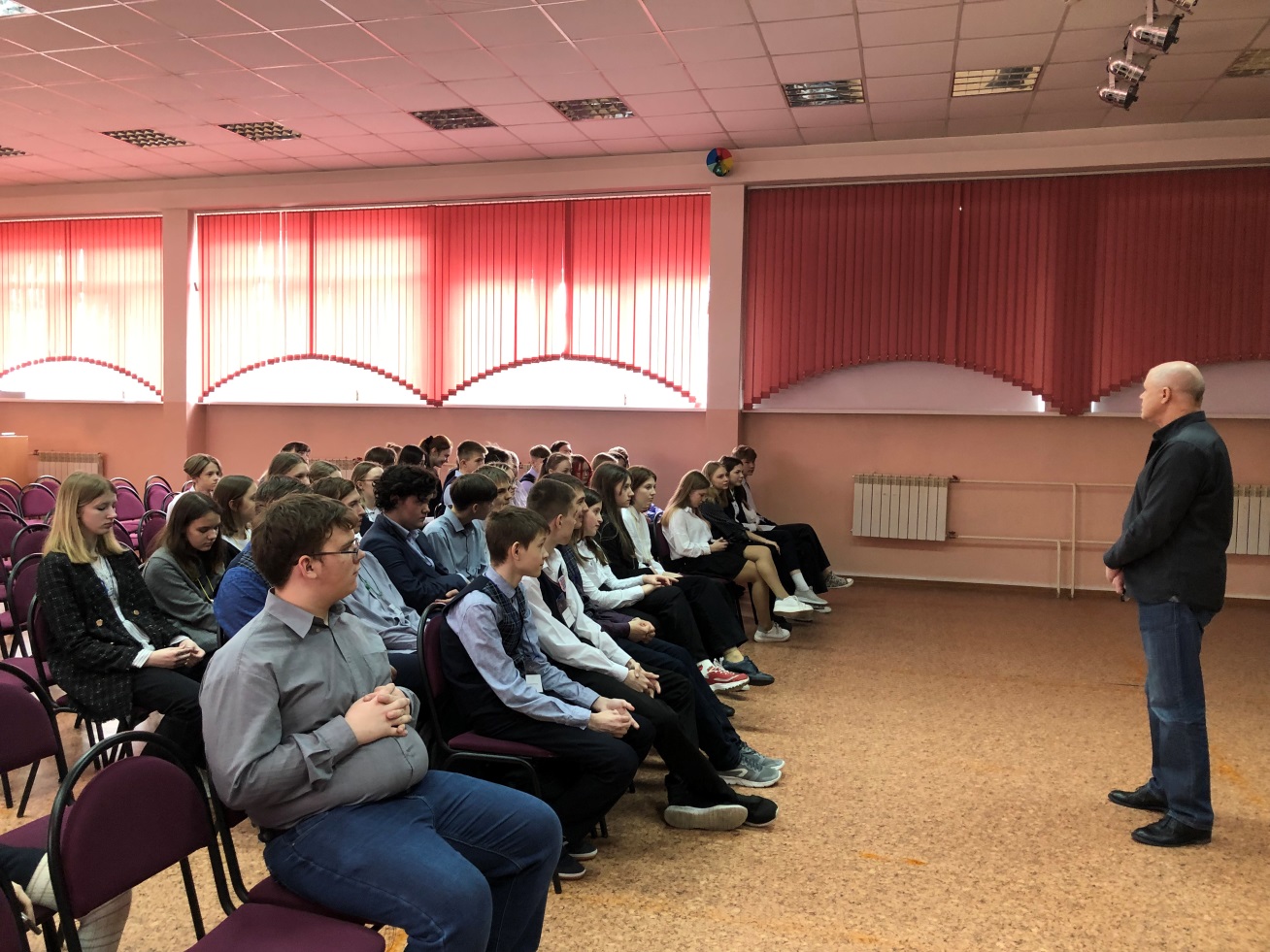 